2014-2015 DERS YILI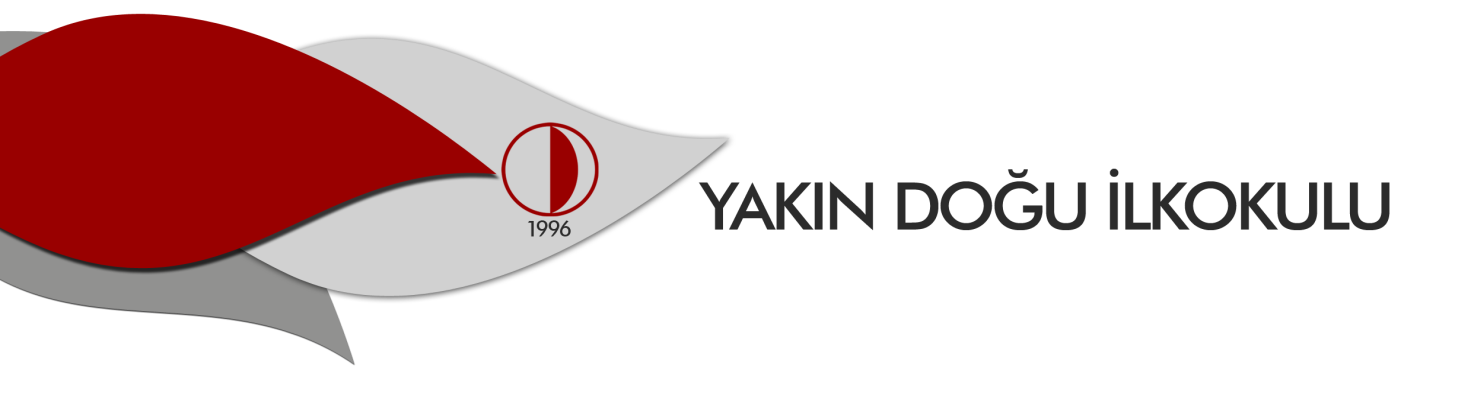 4.SINIF 2.SEVİYE TESPİT SINAVI06 MAYIS 2015 ÇARŞAMBAAdı – Soyadı:...............................................    		Not:..................Sınıf       :......................    								Süre	: 90dk.1.OTURUM SORU KİTAPÇIĞIMATEMATİK- İNGİLİZCE.../ 2-2-MATEMATİK TESTİYukarıdaki abaküste oluşturulan sayı aşağıdakilerden hangisidir? A) 416027B) 720614	C) 72614D) 920614			  807065Yukarıda verilen doğal sayının okunuşu aşağıdakilerden hangisidir? Sekiz yüz yedi bin altı yüz beş Seksen yedi bin altmış beş Sekiz yüz yedi bin altı yüz elli Sekiz yüz yedi bin altmış beş.../ 3-3-Yukarıdaki tabloda verilen işlemlerde “B” kaçtır?A) 75013B) 74105C) 73111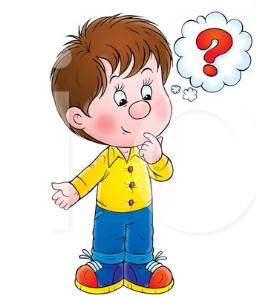 D) 72106Nuray, cüzdandaki paranın 85 TL’si ile bir gömlek, 135 TL’si ile bir çift ayakkabı 95TL’si ile de bir kazak aldı. Nuray’ın cüzdanında 120 TL kaldığına göre başlangıçta cüzdanında kaç TL’si vardı?A) 195B) 534C) 435D) 445.../ 4-4- Aleyna,                 sayısının rakamlarının sayı değerleri toplamından, birler bölüğündeki rakamların basamak değerleri toplamını çıkarmıştır. Aleyna sonucu kaç bulmuştur?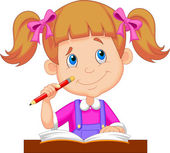 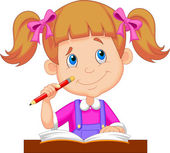  11 24 20 22Yukarıdaki toplar tabaklara bir örüntü oluşturacak şekilde dizilmiştir. Buna göre, bu örüntünün 7. ve 8. adımındaki tabaklarda bulunan top sayılarının toplamı kaçtır?A) 14B) 16C) 30D) 15.../ 5-5-Yukarıda verilen toplama işlemine göre                           kaçtır?A) 25B) 27C) 28D) 29 Yukarıda verilen çıkarma işleminin sonucu kaçtır?        A) 6489        B) 6589        C) 6499        D) 6389.../ 6-6-Yukarıdaki üçgen için aşağıda verilen bilgilerden hangisi doğrudur? Dik açılı çeşitkenar üçgendir. Dar açılı ikizkenar üçgendir. Dik açılı eşkenar üçgendir. Dik açılı ikizkenar üçgendir.Aşağıdaki işlemlerin kaç tanesi doğrudur? +  = 1 -  = 4   - 2  =2 0.5 + 0.5 = 1        A) 4        B) 2        C) 3        D) 1.../ 7-7-  Yeni yıl pastasının ’ sini Aysel Hanım,   ‘ünü de İsmet Hanım, öğrencilerine ikram etmek için almıştır. Buna göre, Aysel Hanım, İsmet Hanım’dan ne kadar fazla pasta almıştır? 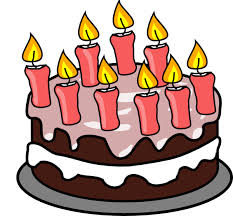 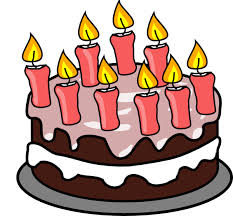  Doktor, İlker Bey’e sabahları 1  , akşamları ise 2  kaşık öksürük şurubu içmesini söylemiştir. Buna göre İlker Bey’in gün içinde içtiği şurup miktarı kaç kaşıktır? 3  3  3  2 .../ 8-8-Yukarıda bir bölme işlemi verilmiştir. Bu bölme işlemine göre bölünen sayı kaçtır? 546 482 558 207 Ahmet katıldığı yarışmada ilk hakkında ciriti 39.54 metre ileriye atmıştır. İkinci hakkında ilk atışına göre 5.97 metre daha iyi bir atış yapmıştır. Buna göre 2.hakkında ciriti attığı mesafe kaç metredir? 33.57 metre 45.41 metre 44.151 metre 45.51 metre.../ 9-9-  Aşağıdaki işlemlerin kaç tanesi doğrudur? 18 X ( 9 ÷ 3 ) = 54 6 + 4 X 3 = 30 4 + 5 X 3 + 2 = 21 3 X 2 X 5 – 3 = 12 2 3 4 1 Yukarıdaki ABC üçgeninin çevresi 17cm olduğuna göre [BC] kenarının uzunluğu kaç cm olur?A) 5.8 cmB) 27.2 cmC) 6.8 cmD) 8.6 cm.../ 10-10-Yukarıdaki üçgende C iç açısının ölçüsü kaç derecedir? 300 500  200  600 Nehir, gününün  ‘ini okulda,  ‘ini oynayarak,  ‘ini ders çalışarak,  ‘ini dinlenerek,  ‘ini yemek yiyerek,  ‘ini de uyuyarak geçirmektedir. Buna göre Nehir, gün içinde en çok zamanını nerede harcamaktadır? Okulda  Yemek yiyerek Oynayarak Uyuyarak.../ 11-11-            Kesri aşağıdakilerden hangisine eşittir? 2  3  8  Aşağıda ölçüleri verilen açıların hangileri bir üçgenin iç açıları olabilir? A = 320					   B= 550    C= 1030 A = 820					   B= 170    C= 820 A = 650					   B= 600    C= 550 A = 90					     B= 150    C= 1600.../ 12-12- Aşağıdaki kesirlerden hangileri büyükten küçüğe doğru sıralanmıştır?  >  >  >  >  >  >  >  >  >  >  >  >.../ 13-13- Aşağıdakilerden kaç tanesi doğrudur? kesrini 3 ile genişletirsem  olur. = 5  =  +  =  kesrini 2 ile sadeleştirirsem  elde ederim. 3 4 5 2Sezan Bey arabası ile Karpaz’a gitmeye karar verdi. Arabasında 60 litre benzin vardı. Karpaz’a gidip gelene kadar depodaki benzinin  ‘ünü kullandığını gördü. Arabanın deposunda kaç litre benzin kaldı? 45 litre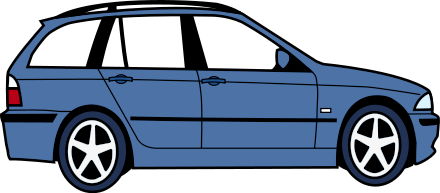 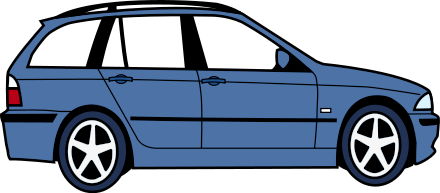  15 litre 40 litre 30 litre.../ 14-14-             Yukarıdakilerden kaç tanesi doğrudur?A) 1B) 2C) 3D) 4 Uzun kenarı 53 metre kısa kenarı 47 metre olan dikdörtgen şeklindeki bir tarlanın çevresinde 3 tur yürüyen Ali, kaç metre yürümüş olur?A) 300 metreB) 600 metreC) 1200 metreD) 500 metreKerim Bey’in okuduğu kitap 293 sayfadır. Kitabı, 175’inci sayfaya kadar okumuştur.(175.sayfa dahil) Kitabı bitirmesi için kaç sayfa daha okuması gerekir?A) 117 sayfa	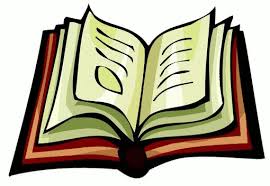 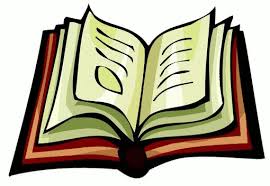 B) 118 sayfaC) 116 sayfaD) 119 sayfa.../ 15-15-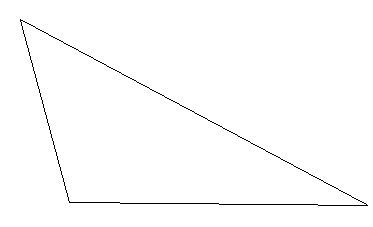 Yukarıdaki üçgende R sının ölçüsü kaç derecedir?A) 810B) 1200C) 1380 D) 990Yukarıda verilen işlem hangi ondalık sayının açılımını gösterir? 234.7 23.47  2.347 2347Aydan Hanım cebindeki paranın  ‘ini Halil Bey’e verdi. Cebinde 200 TL’si kaldı. Aydan Hanım’ın, Halil bey’e vermeden önce cebinde kaç lirası vardı?  240 TL 300 TL 250 TL 150 TLYANITLARINIZI KONTROL EDİNİZ VE İNGİLİZCE SINAVINA GEÇİNİZ. .../ 16-16-ENGLISH QUESTIONSChoose the correct answer: a, b, c or d.I ______________________ TV now.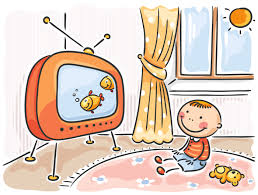 is watchingwatcham watchingwatchedMy sister usually ________________ me with my homework.is helpinghelpshelpare helpingSally: Where ______ your grandfather ________ ? Jill: He _______ in Nicosia.do / live / livedoes / live / livesis / live / livesdid / lives / livedBen: ___________ do you go shopping with? 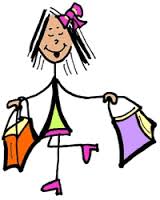 Fred: My brother.WhereWhenWhoWhy.../ 17-17-My parents like going to the cinema. _____ go every Friday night.TheyHeSheHis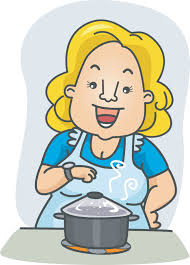 This is ___________ grandmother. She is a very good cook.Şerife’sŞerifeherssheMy friends and I like _______________ football at school.playplaysplayedplayingWhich is the seventh letter of the alphabet?hgfjWe live in Girne. _______ house is near the sea.We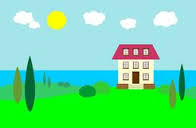 OurMeUs.../ 18-18-Where were you _____ 6 o’clock last night?inatonnearAnn: How many _____________ are there in your class? Sally: There are fifteen.childgirlboychildrenPaul: Is there _________ money in your bag? Peter: No, there isn’t.someanymanyaSally: Would you like _________ ice cream with your cake? Ben: No, thank you.a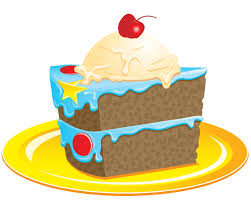 anysomefew.../ 19-19-Tom: My leg hurts. Peter: You should _____ to the doctor.goesare goinggowentLast night, we ________ chicken and salad. It was delicious.eateatsateare eatingFred: Why _____ you ______ your car yesterday?Bill: It was dirty.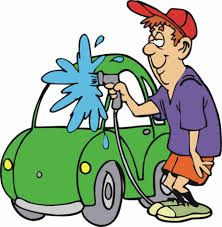 do / washdid / washdid / washeddoes / washesI am going on holiday _____ August.oninatlastI ________ play the piano and the guitar.havehascandoes.../ 20-20-Fred: ______ your grandmother ____ a new car? Bill: Yes, she ________ . Have / got / haveDoes / got / does Has / got / hasDo / have / doesI ________ drive a car but my sister _______ .can’t / cancan’t / can’tcan / canam / isn’tPLEASE CHECK YOUR ANSWERS CAREFULLY!